V <zde uvedete místo> dne  <vložte datum>Vážený pane, Vážená paní při psaní dopisu z této šablony vymažete nesprávné oslovení, text v závorkách < > nahradíte vaším aktuálním a zde budete pokračovat vytvořeným textem dopisu podle pokynů v barevných textových rámečcích. Rámečky a šipky po splnění úkolu smažte a šablonu uložte jako vytvořený dokument.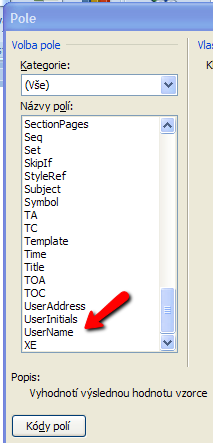 Text TextText TextTextTextTextText<Pozdrav><>Přílohy: